Číslo: 4/2019 - KPBaPK	                                                              V Šuranoch 12.6.2019Z Á P I S N I C Anapísaná z IV.  r i a d n e j  schôdzky Komisie pre bezpečnosť a prácu                                   s komunitami Mestského zastupiteľstva v Šuranoch, ktorá sa konala dňa12. júna 2019,  t. j. v stredu o 8.00 hodine    v malej zasadacej miestnosti Mestského úradu Šurany.P r o g r a m :Otvorenie.Určenie overovateľa a zapisovateľa zápisnice.Záverečný účet mesta Šurany za rok 2018-materiál č. C/1/5/2019.Predkladá: Ing. Marek Oremus, primátor mesta Šurany.Návrh na úpravu rozpočtu mesta Šurany na rok 2019-materiál č. C/14/5/2019.Predkladá: Ing. Marek Oremus, primátor mesta Šurany.Uznesenie.Diskusia.Záver.-2-Z Á P I S N I C Anapísaná z IV. r i a d n e j  schôdzky Komisie pre bezpečnosť a prácu s komunitami Mestského zastupiteľstva v Šuranoch (ďalej len MsZ), konanej dňa 12. júna 2019 o 8.00 hodine v malej zasadacej miestnosti Mestského úradu Šurany.   P R Í T O M N Ísú podpísaní na prezenčnej listine, ktorá tvorí súčasť tejto zápisnice a prikladá sa k nej.R O K O V A N I EOtvorenie.Zasadnutie Komisie pre bezpečnosť a prácu s komunitami Mestského zastupiteľstva v Šuranoch otvoril a prítomných privítal predseda Komisie pre bezpečnosť a prácu s komunitami MsZ v Šuranoch pán Pavol Bartovič. Určenie overovateľa a zapisovateľa zápisnice.	Za overovateľa zápisnice predsedajúci určil:Ladislava Černáka, člena Komisie pre bezpečnosť a prácu s komunitami MsZ Šurany	Za zapisovateľku zápisnice predsedajúci určil:	Ing. Luciu Timekovú3. Záverečný účet mesta Šurany za rok 2018-materiál č. C/1/5/2019.Predkladá: Ing. Renáta Mesárošová, vedúca finančného oddelenia Mestského úradu Šurany.Záverečný účet nie je pripojený k zápisnici.Členovia komisie záverečný účet obdržali elektronicky.Ing. Renáta Mesárošová, vedúca finančného oddelenia Mestského úradu Šurany z dôvodu neprítomnosti primátora mesta Šurany Ing. Mareka Oremusa predložila členom komisie záverečný účet mesta Šurany za rok 2018.Predsedajúci otvoril k tomuto bodu diskusiu. Do diskusie sa nikto neprihlásil.Potom predsedajúci ukončil diskusiu a dal hlasovať.-3-Záver:Komisia pre bezpečnosť a prácu s komunitami Mestského zastupiteľstva v Šuranoch hlasovaním: (prítomní členovia Komisie pre bezpečnosť a prácu s komunitami: 6, za: 6, proti: 0, zdržal sa: 0, neprítomní: 3) záverečný účet na uznesenie schválila v zmysle bodu č. 3.  4. Návrh na úpravu rozpočtu mesta Šurany na rok 2019.Predkladá: Ing. Renáta Mesárošová, vedúca finančného oddelenia Mestského úradu ŠuranyNávrh nie je pripojený k zápisnici.Členovia komisie návrh obdržali elektronicky.Návrh na úpravu rozpočtu mesta Šurany na rok 2019 z dôvodu neprítomnosti primátora mesta Šurany Ing. Mareka Oremusa predložila v zmysle predlohy Ing. Renáta Mesárošová, vedúca finančného oddelenia Mestského úradu Šurany. K návrhu uviedla, že navýšenie položiek odmien a odvodov vo výdavkovej časti sú odôvodnené rozpočtovými opatreniami, ktoré bude schvaľovať mestské zastupiteľstvo.Predsedajúci otvoril k tomuto bodu diskusiu. K uvedenému návrhu nemali členovia komisie pripomienku.Potom predsedajúci ukončil diskusiu a dal za tento návrh hlasovať.Záver:Komisia pre bezpečnosť a prácu s komunitami Mestského zastupiteľstva v Šuranoch hlasovaním: (prítomní členovia Komisie pre bezpečnosť a prácu s komunitami: 6, za: 6, proti: 0, zdržal sa: 0, neprítomní: 3) návrh na uznesenie schválila v zmysle bodu č. 4.  5. Uznesenie.U Z N E S E N I E  		   		                                         číslo  4/2019-KPBaPKZáverečný účet mesta Šurany za rok 2018.I.Komisia pre bezpečnosť a prácu s komunitami Mestského zastupiteľstva v Šuranoch                                 p r e r o k o v a l a „Záverečný účet mesta Šurany za rok 2018“ a tentod o p o r u č u j e- bez pripomienok členov Komisie pre bezpečnosť a prácu s komunitami Mestského zastupiteľstva Šurany predložiť na prerokovanie a schválenie Mestskému zastupiteľstvu Šurany dňa 20.6.2019.-4-H l a s o v a n i e  členov komisie: Počet členov komisie: 9Prítomní: 6Za: 6 /Pavol Bartovič, Ing. Igor Bartovič, Matúš Tóth, Roman Frnda, Ladislav Černák, Emil Brand/Proti: 0 Zdržal sa: 0Nehlasoval: 0Neprítomní: 3 / Miroslav Banda, Pavol Cvik, Mgr. Michal Valach/U Z N E S E N I E  		   		                                         číslo  4/2019-KPBaPKNávrh na úpravu rozpočtu mesta Šurany na rok 2019II.Komisia pre bezpečnosť a prácu s komunitami Mestského zastupiteľstva v Šuranoch                                 p r e r o k o v a l a „Návrh na úpravu rozpočtu mesta Šurany na rok 2019“ a tentod o p o r u č u j e- bez pripomienok členov Komisie pre bezpečnosť a prácu s komunitami Mestského zastupiteľstva Šurany predložiť na prerokovanie a schválenie Mestskému zastupiteľstvu Šurany dňa 20.6.2019.H l a s o v a n i e  členov komisie: Počet členov komisie: 9Prítomní: 6Za: 6 /Pavol Bartovič, Ing. Igor Bartovič, Matúš Tóth, Roman Frnda, Ladislav Černák, Emil Brand/Proti: 0 Zdržal sa: 0Nehlasoval: 0Neprítomní: 3 / Miroslav Banda, Pavol Cvik, Mgr. Michal Valach/-5-6. Diskusia.Predsedajúci otvoril diskusiu. Pavol Bartovič: naša komisia súhlasí  a podporí návrh poslanca Karola Klimenta, ktorý by chcel predložiť návrh ohľadne zabezpečenia priestorov bývalého bazéna prevádzkovým poriadkom.Richard Kostolný: v prípade schválenia dotácie, priestor bude zabezpečený aj kamerovým             systémom.Pavol Bartovič: apeloval na člena komunít pána Branda, aby zistil konkrétny záujem rómskychdetí o záujmové krúžky a športové kluby, aby sa im dalo vopred pomôcť a pripraviť pomôckyalebo napr. hudobné nástroje.Matúš Tóth: komisia pripravuje návrh VZN verejného poriadku mesta a tiež sa plánuje vytvo-riť nepravidelná legislatívna komisia, ktorá bude zapracovávať legislatívne zmeny, na základe ktorých bude nový rokovací poriadok komisií. Ďalej ocenil stránku Mestskej polície „Poznaj svojho policajta“, kde sú mestskí policajti rozdelení podľa rajónov a ulíc.Richard Kostolný: upozornil na deficit akcií ohľadne oceňovania úspešných športovcov mesta.Matúš Tóth: pripravuje sa návrh akcie s názvom športovec roka, kde budú okrem iného nominovaní aj úspešní športovci in memoriam.Ing. Igor Bartovič: ako sa dá v meste vyriešiť problém s vrakmi?Richard Kostolný: v hlavnom meste Bratislava je napr. princíp fungovania odtiahnutia vrakov spojená so spoluprácou s oddelením dopravy, kde mestská polícia vyzve ľudí, ktorí majú 60 dní nato, aby vrak odpratali. Takýto občania následné znášajú poplatky nielen za odtiahnutie, ale aj za stojné.Ing. Igor Bartovič: čo ak sa takto predvolaný občan neozve?Richard Kostolný: ak sa nenájde vlastník auta, majetok prepadá v prospech štátu.7. Záver. Predsedajúci Komisie pre bezpečnosť a prácu s komunitami Mestského zastupiteľstva v Šuranoch konštatoval, že program IV. riadnej schôdzky Komisie pre bezpečnosť a prácu s komunitami Mestského zastupiteľstva v Šuranoch bol vyčerpaný. Poďakoval sa prítomným za účasť a rokovanie komisie ukončil. Predseda:				Pavol Bartovič, v.r.predseda Komisie pre bezpečnosť a prácu s komunitami Mestského zastupiteľstva v Šuranoch.Overovateľ:				Ladislav Černák, v.r.člen Komisie pre bezpečnosť a prácu s komunitami Mestského zastupiteľstva v ŠuranochZapisovateľka: 			Ing. Lucia Timeková, v.r.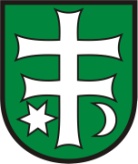 Mestské zastupiteľstvo ŠuranyKomisia pre bezpečnosť a prácu s komunitami